Spokane Digestive Center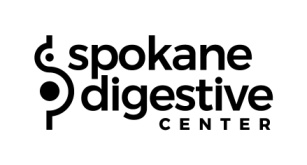 105 W. 8th Avenue, Suite 6010Phone (509) 838-5950Fax     (509) 838-5961AUTHORIZATION TO RELEASE MEDICAL RECORDS/INFORMATIONPatient’s Legal Name:________________________________________________________________________        _________________________                                                     Last                                               First                                MI                 Maiden or other nameDate of Birth: _______ -  ______ -  ______                                                    Last 4 Digits of SS# _________________                              Mo         Day      YearI hereby request and authorize the release of medical records/information as indicated below for the above named patient:Send Records                   To/From:     Spokane Digestive Center                                                                        105 West 8th Avenue, Suite 6010                                                                        Spokane, WA 99204-2341Send Records                   To/From:     _______________________________                                                  _________________________________                                                  __________________________________Patient’s Legal Name:________________________________________________________________________        _________________________                                                     Last                                               First                                MI                 Maiden or other nameDate of Birth: _______ -  ______ -  ______                                                    Last 4 Digits of SS# _________________                              Mo         Day      YearI hereby request and authorize the release of medical records/information as indicated below for the above named patient:Send Records                   To/From:     Spokane Digestive Center                                                                        105 West 8th Avenue, Suite 6010                                                                        Spokane, WA 99204-2341Send Records                   To/From:     _______________________________                                                  _________________________________                                                  __________________________________Medical Records/Information to be Released:                                                                                     DatesConsultations                                   ___________________All health care information          ___________________Lab reports                                       ___________________X-ray reports                                    ___________________Other:_______________                        _________________________________________I specifically authorize the release of information relating to:Substance abuse (including alcohol/drug abuse)Mental health (Including psychotherapy notes)HIV related information (AIDS related testing)Genetic testing___________________________________________    ______________     Signature of patient or legal guardian                 DatePurpose of Disclosure:       Changing Physicians          Legal           Insurance Billing           Other (please specify):Purpose of Disclosure:       Changing Physicians          Legal           Insurance Billing           Other (please specify):I understand that this authorization will expire 1 YEAR after I have signed the form.I understand that authorizing the use or disclosure of the information identified above is voluntary. I need not sign this form to ensure healthcare treatment. I understand that once the above information is disclosed, the information may not be protected by federal privacy laws and may potentially be re-disclosed by the recipient.I understand that I may revoke this authorization at any time by notifying the Health Information Management Department at Spokane Digestive Center in writing or by completing the Revocation of Authorization form. I understand that the revocation will not apply to information that has already been released in response to this authorization.________________________________________________   _____________ or  ________________________________________________                           Signature of Patient                               Date             Parent/Legal Guardian/Authorized Person________________________________________________   _____________     ________________________________________________                       Records Received By                                  Date                             Relationship to PatientTHIS AUTHORIZATION EXPIRES 1 YEAR AFTER IT IS SIGNEDI understand that this authorization will expire 1 YEAR after I have signed the form.I understand that authorizing the use or disclosure of the information identified above is voluntary. I need not sign this form to ensure healthcare treatment. I understand that once the above information is disclosed, the information may not be protected by federal privacy laws and may potentially be re-disclosed by the recipient.I understand that I may revoke this authorization at any time by notifying the Health Information Management Department at Spokane Digestive Center in writing or by completing the Revocation of Authorization form. I understand that the revocation will not apply to information that has already been released in response to this authorization.________________________________________________   _____________ or  ________________________________________________                           Signature of Patient                               Date             Parent/Legal Guardian/Authorized Person________________________________________________   _____________     ________________________________________________                       Records Received By                                  Date                             Relationship to PatientTHIS AUTHORIZATION EXPIRES 1 YEAR AFTER IT IS SIGNEDFor SDDC Use OnlyDate request filled _________________________________________________                By:_____________________________________________________________Identification Presented __________________________________________                Fee Collected: $__________________________           (Rev 1/20)For SDDC Use OnlyDate request filled _________________________________________________                By:_____________________________________________________________Identification Presented __________________________________________                Fee Collected: $__________________________           (Rev 1/20)